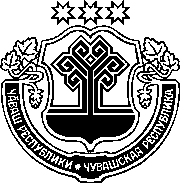 ЗАКОНЧУВАШСКОЙ РЕСПУБЛИКИО ВНЕСЕНИИ ИЗМЕНЕНИЯ В СТАТЬЮ 6 ЗАКОНА ЧУВАШСКОЙ РЕСПУБЛИКИ"О ЦЕНТРАЛЬНОЙ ИЗБИРАТЕЛЬНОЙ КОМИССИИ ЧУВАШСКОЙ РЕСПУБЛИКИ"ПринятГосударственным СоветомЧувашской Республики10 октября 2019 годаСтатья 1 Внести в подпункт "м" пункта 2 статьи 6 Закона Чувашской Республики от 1 июля 1999 года № 12 "О Центральной избирательной комиссии Чувашской Республики" (Ведомости Государственного Совета Чувашской Республики, 1999, № 31; 2003, № 53; 2005, № 64; 2006, № 72; 2007, № 73; 2008, № 77; 2009, № 80, 82; 2010, № 86, 87; 2012, № 92, 95; Собрание законодательства Чувашской Республики, 2013, № 3, 10; 2014, № 6; 2015, № 5, 10; 2016, № 2, 4; газета "Республика", 2017, 8 ноября) изменение, заменив слова "в течение одного года со дня вступления в законную силу решения (постановления) суда о назначении административного наказания" словами "до окончания срока, в течение которого лицо считается подвергнутым административному наказанию".Статья 2Настоящий Закон вступает в силу по истечении десяти дней после дня его официального опубликования.г. Чебоксары16 октября 2019 года№ 75ГлаваЧувашской Республики– М. Игнатьев